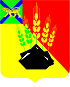 ДУМАМИХАЙЛОВСКОГО МУНИЦИПАЛЬНОГОРАЙОНАР Е Ш Е Н И Е   с. Михайловка22.06.2023 г.	                                                                                    № 353О Плане работы Думы Михайловского     муниципального района на третий     квартал 2023 года        Руководствуясь Уставом Михайловского муниципального района Приморского края, Регламентом Думы Михайловского муниципального района, Дума Михайловского муниципального района					Р Е Ш И Л А :1. Утвердить План работы Думы Михайловского муниципального района на третий  квартал 2023 года (прилагается).2. Контроль  за выполнением  данного решения возложить на председателей постоянных комиссий Думы Михайловского муниципального района.3. Настоящее  решение вступает в силу со дня его принятия.Председатель Думы Михайловского муниципального района                                                                Н.Н. Мельничук                                План работыДумы Михайловского муниципального районана третий квартал 2023 годаПредседатель Думы Михайловского муниципального района                                                           Н.Н. Мельничук    №п/п МероприятияДата проведенияОтветственныеВносят проекты решенийI.Нормотворческая  деятельность:Нормотворческая  деятельность:Нормотворческая  деятельность:Нормотворческая  деятельность:1.Подготовка нормативно-правовых документовВесь периодПредседатель Думы ММРКоротя Ю.М.Счастливцева М.Ю.II.Заседания Думы Михайловского муниципального района:           Заседания Думы Михайловского муниципального района:           Заседания Думы Михайловского муниципального района:           Заседания Думы Михайловского муниципального района:           Проект на уточнение  бюджета на 2023 год и плановый период 2024 и 2025 годов3 квартал2023 годаПредседатель Думы ММРПредседателикомиссийУправление финансовО ходе подготовки к отопительному сезону 2023-2024 гг. на территории Михайловского муниципального района и пгт. Новошахтинский3 квартал2023годаПредседатель Думы ММРПредседателикомиссийУправлениепо вопросам жизнеобеспеченияВнесении изменений и дополненийв Устав Михайловского  муниципального района 3 квартал2023годаПредседательДумы ММРПредседатели комиссийУправление правового обеспеченияПрокуратура Михайловского районаО согласовании Перечней имущества, передаваемого из муниципальной собственности сельских поселений в собственность Михайловского муниципального района3 квартал2023годаПредседатель Думы ММРПредседатели комиссийУправление по вопросам градостроительства и земельных отношенийО внесении изменений в решение Думы "О Порядке определения размера арендной платы и утверждении ставок арендной платы за использование земельных участков, находящихся в собственности Михайловского муниципального района"3 квартал2023годаПредседатель Думы ММРПредседатели комиссийУправление по вопросам градостроительства и земельных отношенийIII.Заседания постоянных комиссий:Заседания постоянных комиссий:Заседания постоянных комиссий:Заседания постоянных комиссий:Заседания постоянных комиссий:1. Вопросы рассматриваются согласно планов работы комиссийпо плануработыкомиссийпо плануработыкомиссийПредседатели  комиссий Председатели  комиссий IV.Контроль за ходом выполнения решений Думы Михайловского муниципального района, принятых программЯнварь-сентябрь2023 годаЯнварь-сентябрь2023 годаПредседатель Думы ММР Председатели комиссийПредседатель Думы ММР Председатели комиссийV.    Организационные мероприятия, методическая работа:V.    Организационные мероприятия, методическая работа:V.    Организационные мероприятия, методическая работа:V.    Организационные мероприятия, методическая работа:V.    Организационные мероприятия, методическая работа:V.    Организационные мероприятия, методическая работа:1.Работа на территории избирательных округов с избирателями, главами поселений, муниципальными комитетами, оказание методической помощиРабота на территории избирательных округов с избирателями, главами поселений, муниципальными комитетами, оказание методической помощиПостоянноПостоянноПредседатель Думы ММР,ДепутатыДумы ММР2.Организация работы Совета председателей представительных органов 1 и 2 уровняОрганизация работы Совета председателей представительных органов 1 и 2 уровняВесь периодВесь периодПредседатель Думы ММР3.Проведение заседания Совета представительных органов местного самоуправления Михайловского муниципального районаПроведение заседания Совета представительных органов местного самоуправления Михайловского муниципального районаПо графикуПо графикуПредседатель Думы ММР4.Прием депутатами  избирателей в избирательных округах, работа с письмами, заявлениями гражданПрием депутатами  избирателей в избирательных округах, работа с письмами, заявлениями гражданПо графикуПо графикуДепутатыДумы ММР5. Прием избирателей, работа с письмами и заявлениями гражданПрием избирателей, работа с письмами и заявлениями гражданПостоянноПостоянноПредседатель Думы ММР,Аппарат Думы ММР6.Работа с депутатами Краевого ЗАКСа Приморского краяРабота с депутатами Краевого ЗАКСа Приморского краявесь периодвесь периодПредседатель Думы ММР7.Организация подготовки и проведения заседаний Думы ММР и постоянных комиссийОрганизация подготовки и проведения заседаний Думы ММР и постоянных комиссий1 раз в месяц1 раз в месяцАппарат Думы ММР8.Подготовка страницы в газете «Вперед»: «Дума Михайловского муниципального района: проблемы, решения»Подготовка страницы в газете «Вперед»: «Дума Михайловского муниципального района: проблемы, решения»Весь периодВесь периодПредседатель Думы ММР,Аппарат Думы ММР9.Участие депутатов в краевых и районных мероприятиях Участие депутатов в краевых и районных мероприятиях По  графикуПо  графикуПредседатель Думы ММР,ДепутатыДумы ММР10.Обмен опытом работы с представительными органами Приморского края.Обмен опытом работы с представительными органами Приморского края.По отдельному графику По отдельному графику Председатель Думы ММР11.Проведение  депутатского часа по возникшим проблемам.Проведение  депутатского часа по возникшим проблемам.В день заседания Думы ММРВ день заседания Думы ММРПредседатель Думы ММР,Аппарат Думы ММР